MELODY Career objective              To secure a position that will allow me to use my strong organizational skills, educational back ground and ability to work well with people in a stable and prestigious company.Personal data:Birth date: September 02, 1983Sex: FemaleHeight: 5 feet  4 inchesWeight: 50 klsCivil Status: SingleCitizenship: FilipinoReligion: ChristianQualifications:Proficient in English and Filipino Computer literate ( Microsoft Word, Excel and Powerpoint)Can do multi- taskingAbove average communication and interpersonal skillsEmployment history:Pharmacist Assistant/ Officer in chargeThe RealMed Pharmacy (January 2014- January 2016)Valenzuela City, Phillippines-Manage the cash register-taking in and handing out prescriptions-dispensing prescriptions-using computer systems to generate stock lists and labels-ordering items-receiving, loading, unloading deliveriesOffice clerkGolden Motor Telecom ( May 2010- May 2013 )Al ain ,United Arab EmiratesOrganized client files, compile, copy, sort, and file records of office activitiesDoing monthly and yearly inventory of stocksActivating the simcards, du and ettisalatAnswer telephones, direct calls and take messages.Making simcards invoices, POS operatedCommunicate with customers, employees, and other individuals to answer questions, disseminate or explain information, take orders and address complaints.Operate office machines, such as photocopiers and scanners, facsimile machines and personal computers.Assistant company nursePasserelle ( June 2008- June 2009)Organize regular medical examinations of all employees.Monitor absence patterns especially AWOL and visit employee home if needed Monitor the stock inventory of medicines and other necessary supplies from time to time. Perform any other duties and responsibilities that maybe assigned by the management or the company doctor.Administer first aid treatments and provide medications for employees as needed. Monitor and record the patient's condition. Assist all injured employees to the nearest hospital. Maintain all employees medical and other similar records. Secure and ensure that the sick employees submit "fit to work".Filing clerkPasserelle (November 2007- May 2008)Retrieve, sort, and file all informationPlace essential papers and materials in files Collect materials to be filed from company and staff Copy and fax, sort mail. hand out reports and memosScreen and direct incoming callsLocate and eliminate materials from files upon requestEducational background:Tertiary:	Our Lady of Fatima University	120 Mc Arthur Highway, Valenzuela City	Bachelor of  Science in Nursing	2003 – 2007	Pamantasan ng Lungsod ng Maynila	Intramuros, Manila	BS Tourism & BS in Education Major in Biology	2001 – 2003Secondary:	Colegio De Sta. Cecilia	Gen. T. De Leon, Valenzuela City	2000 – 2001	New Era University	St. Joseph St., Milton Hills	Diliman, Quezon City	1996 – 2000Primary:	Christian Values School	Aguinaldo Hi-way, Bacoor, Cavite	1989 - 1996Hospital Affiliations: Dr. Jose Fabella Memorial HospitalV. Luna Medical CenterEast Avenue Medical CenterSantos General HospitalNational  Center for Mental HealthJob Seeker First Name / CV No: 1717998Click to send CV No & get contact details of candidate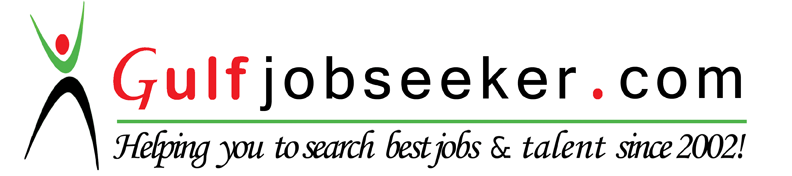 